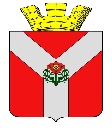 ОТДЕЛ УПРАВЛЕНИЯ РУДНЯНСКИМ ГОРОДСКИМ ПОСЕЛЕНИЕМ АДМИНИСТРАЦИИ РУДНЯНСКОГО МУНИЦИПАЛЬНОГО РАЙОНАВОЛГОГРАДСКОЙ ОБЛАСТИ________________________________________________________________ПРИКАЗ - ПРОЕКТ « ___ » _________ 2022 года  № ______ Об утверждении Программы профилактики рисков причинения вреда (ущерба) охраняемым законом ценностям при осуществлении муниципального земельного контроля на территории Руднянского городского поселения Руднянского муниципального района Волгоградской области на 2023 годВ соответствии со статьей 44 Федерального закона от 31.07.2020 № 248-ФЗ "О государственном контроле (надзоре) и муниципальном контроле в Российской Федерации", Федеральным законом от 06.10.2003 № 131-ФЗ "Об общих принципах организации местного самоуправления в Российской Федерации", Постановлением Правительства Российской Федерации от 25.06.2021 № 990 "Об утверждении Правил разработки и утверждения контрольными (надзорными) органами программы профилактики рисков причинения вреда (ущерба) охраняемым законом ценностям", руководствуясь Уставом Руднянского городского поселения, отдел управления Руднянского городского поселения Руднянского муниципального района Волгоградской области  п р и к а з ы в а е т:1. Утвердить Программу профилактики рисков причинения вреда (ущерба) охраняемым законом ценностям при осуществлении муниципального  контроля на территории Руднянского городского помеления Руднянского муниципального района Волгоградской области  на 2023 год согласно Приложению.        2. Опубликовать настоящий приказ на официальном сайте Руднянского городского поселения Волгоградской области в сети Интернет.Контроль за исполнением настоящего приказа оставляю за собой. Заместитель главы-начальник отделауправления Руднянского городского поселения                               С.В. ШевченкоПриложениек Приказу отдела управления               Руднянского городского поселения Руднянского муниципального                района Волгоградской области            от ________ 2022 г. № _____ПРОГРАММАпрофилактики рисков причинения вреда (ущерба) охраняемым законом ценностям при осуществлении муниципального  контроля на территории Руднянского городского поселения Руднянского муниципального района Волгоградской области на 2023 год 1. Общие положения1.1. Программа профилактики рисков причинения вреда (ущерба) охраняемым законом ценностям при осуществлении муниципального  контроля на территории Руднянского городского поселения  Руднянского муниципального района Волгоградской области  на 2023 (далее - Программа профилактики) разработана для организации проведения в 2023 году профилактики нарушений обязательных требований, установленных федеральными законами и принятыми в соответствии с ними иными нормативными правовыми актами Российской Федерации, Волгоградской области, муниципальными правовыми актами администрации Руднянского муниципального района (далее - обязательные требования), предупреждения возможного нарушения подконтрольными субъектами обязательных требований и снижения рисков причинения вреда (ущерба) охраняемым законом ценностям, разъяснения подконтрольным субъектам обязательных требований.1.2. Программа профилактики реализуется в 2023 году и состоит из следующих разделов:а) анализ текущего состояния осуществления вида контроля, описание текущего развития профилактической деятельности контрольного органа, характеристика проблем, на решение которых направлена программа профилактики (далее - аналитическая часть);б) цели и задачи реализации программы профилактики;в) перечень профилактических мероприятий, сроки (периодичность) их проведения;г) показатели результативности и эффективности программы профилактики.2. Аналитическая часть2.1. Данные о проведенных в 2021-2022 году мероприятиях по муниципальному земельному надзору.Штатная численность должностных лиц отдела управления, уполномоченных осуществлять муниципальный земельный контроль (далее – муниципальные инспекторы) составляет 1 человека. Муниципальные инспекторы осуществляют свою деятельность в рамках полномочий, определенных распоряжением администрации Руднянского муниципального района  от 07.02.2019г.  № 175-р.В 2020 году муниципальными инспекторами проведено 2 проверок по муниципальному земельному контролю. В 2021 году муниципальными инспекторами проведено 3 проверок по проведению муниципальному земельному контролю.В результате проведенных проверочных мероприятий нарушения обязательных требований  не выявлены. 3. Цели и задачи реализации программы профилактики3.1. Целями Программы профилактики являются:а) предупреждение нарушений подконтрольными субъектами обязательных требований, включая устранение причин, факторов и условий, способствующих возможному нарушению обязательных требований;б) снижение административной нагрузки на подконтрольные субъекты;в) создание мотивации к добросовестному поведению подконтрольных субъектов;г) снижение уровня вреда (ущерба), причиняемого охраняемым законом ценностям.3.2. Задачами Программы профилактики являются:а) укрепление системы профилактики нарушений обязательных требований;б) выявление причин, факторов и условий, способствующих нарушению обязательных требований; организация и реализация мероприятий, направленных на их устранение;в) повышение правосознания и правовой культуры подконтрольных субъектов.4. Перечень профилактических мероприятий, сроки (периодичность) их проведения4.1. В рамках реализации Программы профилактики осуществляются следующие профилактические мероприятия:4.2. Инспекторы осуществляют консультирование контролируемых лиц и их представителей:1) в виде устных разъяснений по телефону, посредством видео-конференц-связи, на личном приеме либо в ходе проведения профилактического мероприятия, контрольного мероприятия;2) посредством размещения на официальном сайте письменного разъяснения по однотипным обращениям (более 10 однотипных обращений) контролируемых лиц и их представителей, подписанного уполномоченным должностным лицом Контрольного органа.5. Показатели результативности и эффективности 
Программы профилактикиДля оценки результативности и эффективности настоящей Программы профилактики используются следующие показатели:№ п/пНаименование мероприятияСрок (периодичность) проведенияОтветственный исполнитель1ИнформированиеПостоянноСпециалист администрации, к должностным обязанностям которого относится осуществление муниципального контроля  2Объявление предостереженияПо мере поступления сведений  о готовящихся нарушениях обязательных требований или признаках нарушений обязательных требований и (или) по мере выявления нарушений обязательных требований, если отсутствуют подтвержденные данные о причинении или угрозе причинения вреда (ущерба) охраняемым законом ценностямСпециалист администрации, к должностным обязанностям которого относится осуществление муниципального контроля  3КонсультированиеПо мере поступления обращений контролируемых лиц или их представителейСпециалист администрации, к должностным обязанностям которого относится осуществление муниципального контроля  № п/пНаименование показателяВеличина1.Полнота информации, размещенной на официальном сайте контрольного органа в сети «Интернет» в соответствии с частью 3 статьи 46 Федерального закона от 31 июля 2021 г. № 248-ФЗ «О государственном контроле (надзоре) и муниципальном контроле в Российской Федерации»100 %2.Удовлетворенность контролируемых лиц и их представителями консультированием контрольного (надзорного) органа100 % от числа обратившихся3.Количество проведенных профилактических мероприятийне менее 1 мероприятий, проведенных контрольным (надзорным) органом